PURASEAL 7350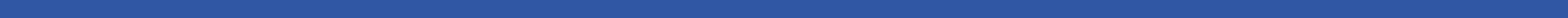 PURASEAL 7350PURASEAL 7350Погодостойкий силиконПогодостойкий силикон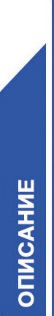 1-компонентный силиконовый герметик с нейтральной системой вулканизацииОчень высокая стойкость к старению, атмосферным воздействиям и ультрафиолетовому излучениюПродолжительное время образования плёнкиУдобная для обработки матовая поверхностьОбладает высокой стойкостью к растрескиванию и разрывуОчень хорошо фиксируется на многих основаниях, в некоторых случаях – в сочетании с грунтовкойСовместим с поливинилбутиловой плёнкой на безопасном трёхслойном стеклеСовместим со стеклопакетами с соединительным кромочным профилем на силиконовой основеНекоррозийный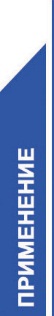 Специально разработан для погодостойкого уплотнения (weather sealing) стеклянных фасадов, наклонного остекления, конструкций из дерева и стекла, остекления крыш и зимних садовПодходит для заделки швов при установке блоков изоляционного стекла и элементов из трёхслойного и однослойного безопасного стекла. Этот вариант применения требует консультации с нашими техническими специалистами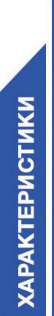 Время образования плёнки при 23 °C / 
относительной влажности воздуха 50 % 			ок. 15 мин. Отвердение за 24 часа при 23 °C / 
относительной влажности воздуха 50% 			ок. 2-3 мм Температура нанесения					от +5 °C до +40 °CВязкость (23 °C)						пастообразный, стойкийПлотность при 23 °C					ок. 1,16 г/см³Твёрдость по Шору типа А (DIN 53 505)			ок. 24Допустимая общая деформация				25 %Коэффициент растяжения при 100% 
(DIN 53 504, S3A)						ок.0,4 Н/мм²Разрывное удлинение (DIN 53 504, S3A)			ок. 600 %Прочность при растяжении (DIN 53 504, S3A)		ок. 1,6 Н/мм²Температурная стойкость					от -40 °C до +180 °CОбъёмная усадка (DIN 52 451)				ок. 6 %Стабильность при хранении при 23 °C / 
относительной влажности воздуха 50 %, 
картридж / флакон 						12 месяцевСтабильность при хранении при 23 °C /
относительной влажности воздуха 50 %, 
пластиковые вёдра / бочки 					6 месяцевЭти показатели не предназначены для составления спецификаций. Перед составлением спецификаций обратитесь в компанию Mapura.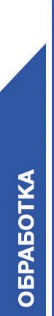 Необходимо очистить поверхности крепления и удалить все загрязнения: смазку, консерванты, жир, масло, пыль, воду, старый клей / герметик и другие вещества, снижающие прочность фиксации. Очистка не пористых оснований: очистите средством OTTO Cleaner T (время проветривания ок. 1 минуты) и чистой тканью, не оставляющей ворса. Очистка пористых оснований: очистите поверхности от свободных частиц механическим способом, например, стальной щёткой или шлифовальным кругом.Поверхности крепления должны быть чистыми, обезжиренными, сухими и прочными.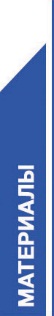 С 01.11.2005 г. на грунтовки 1215, 1217 и 1218 распространяются нормы предоставления информации и правила учёта согласно постановлению о запретах и ограничениях при использовании опасных веществ, составов и продуктов (в частности, запрещается самостоятельно производить химические манипуляции). См. технические паспорта (http://www. mapura.ru, раздел "Service")Требования к эластичной герметизации и эластичному склеиванию зависят от имеющихся внешних воздействий. Значительные колебания температуры, усилие растяжения, срезывающее усилие, частый контакт с водой и т.д. предъявляют высокие требования к прочности фиксации. В таких случаях советуем использовать рекомендуемую грунтовку (например, +/OTTO Primer 1216), чтобы полученное соединение было в состоянии выдерживать максимальные нагрузки.Акриловое стекло / ПММА (плексиглас и др.)		TПолированный алюминий				+Анодированный алюминий				+Алюминий с порошковым покрытием			1101 / T Алюминий с порошковым покрытием 
(содержит тефлон)					TБетон							+ / 1215Хром							+Нержавеющая сталь					+Остеклованная / эмалированная поверхность	+Стекло							+Стекло с покрытием					+ / TЛакированное дерево (содержит растворитель)	+Лакированное дерево (системы на водной основе)	+Глазурованное дерево (содержит растворитель)	+Глазурованное дерево (системы на водной основе)	+Необработанное дерево				1215 (1)Глазурованная керамика				+Неглазурованная керамика				+Медь							+ (2)Плиты, обработанные меламинформальдегидной
 смолой (например, Resopal®) 				1225 / T Латунь + (3)Поликарбонат						TПолиэфир							+Полиэтилен						-Полипропилен						TПоверхности с фарфоровым покрытием		+Жёсткий ПВХ						1217Плёнки из мягкого ПВХ					1217Тефлон (Teflon®) (ПТФЭ, политетрафторэтилен)	-Цинк, оцинкованное железо				++ = хорошая фиксация без грунтовки- = не подходитТ = рекомендуется провести тест / предварительную проверкуПри сильной водяной нагрузке проконсультируйтесь с нашими техническими специалистами.Нейтральные силиконы могут вступить в реакцию с цветными металлами, например, медью, латунью и т.д. При отвердевании необходим беспрепятственный доступ воздуха.Нейтральные силиконы могут вступить в реакцию с цветными металлами, например, медью, латунью и т.д. При отвердевании необходим беспрепятственный доступ воздуха.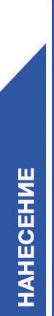 При формовке швов следует использовать полиэтиленовый забутовочный материал с закрытыми ячейками, чтобы избежать фиксации на трёх краях.Размер шва должен быть подобран таким образом, чтобы максимальное движение шва (удлинение и укорочение) не превышало +/- 25% ширины шва.В силу многообразия возможных воздействий при нанесении и применении необходимо всегда выполнять предварительное пробное нанесение.Соблюдайте срок годности, напечатанный на упаковке.Продукты рекомендуется хранить в закрытой оригинальной упаковке в сухом помещении (при относительной влажности воздуха < 60%) при температуре от 
+15 °C до +25 °C. Если на протяжении долгого времени (нескольких недель) продукты хранятся и / или перевозятся при более высокой температуре либо влажности воздуха, не исключено снижение их устойчивости или изменение свойств материалов.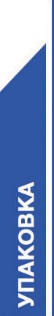 Упаковка					Тара			Штук на поддоне310 мл, картридж				20			1200580 мл, алюминиевый пакет		20 			600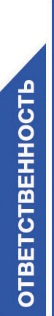 Все данные, приведённые в данном документе, основаны на современном уровне знаний и опыта. Поскольку при нанесении и применении продуктов возможны многообразные воздействия, приведённые указания не освобождают пользователя от обязанности самостоятельно проводить испытания и эксперименты. Приведённые в этом документе данные, а также ссылающиеся на этот документ заявления компании Mapura не подразумевают принятие гарантийных обязательств. Гарантийные обязательства возникают только на основании особого однозначного заявления компании Mapura, составленного в письменной форме. Приведённые в этом техническом паспорте характеристики полностью и окончательно описывают свойства предмета поставки. Предложения по применению не предполагают гарантию пригодности для рекомендованного варианта использования. Мы оставляем за собой право вносить изменения в нашу продукцию в целях технического усовершенствования и внедрения новых разработок. Мы будем рады ответить на ваши вопросы, в частности, касающиеся особых случаев применения продуктов. Если вариант применения, для которого используются наши продукты, требует согласования с официальными надзорными органами, ответственность за такое согласование лежит на пользователе. Наши рекомендации не освобождают пользователя от обязанности учитывать и при необходимости прояснять возможность нарушения прав третьих лиц. В остальном применяются наши общие условия заключения сделок, в особенности в том, что касается ответственности за дефекты продукции. Наши общие условия заключения сделок размещены по адресу http://www.mapura.ru.